Ansökan om uttag av registeruppgifter från kvalitetsregister för forskningsändamålUppgifter om forskargrupp & debiteringForskningshuvudman som ansvarar för aktuellt projektMed forskningshuvudman avses den fysiska eller juridiska personen i vars verksamhet forskningen utförs. Observera att forskningshuvudmannen måste vara densamma som på etikprövningsansökan. Behörig företrädare för forskningshuvudmanTill exempel verksamhetschef, klinikchef, chef, prefekt eller motsvarande.FaktureringOBS! För förhandsinformation om preliminära kostnader för hantering av uttaget kontakta respektive kontaktperson vid det aktuella registret. De flesta beställningarna tar 4 till 40 timmar, men beroende av ärendets komplexitet kan det även ta längre tid.Huvudansvarig forskareAnge namn och kontaktuppgifter på huvudansvarig forskare. Observera att huvudansvarig forskare ska vara densamma som på etikprövningsansökan. Personuppgiftsbiträdesavtal (PUB-avtal) krävs om huvudansvarig forskare verkar i en annan organisation än forskningshuvudmannens och bifogas som bilaga till denna ansökan.Mottagare av data (om annan än huvudansvarig forskare)Ange namn och kontaktuppgifter om annan än huvudansvarig forskare skall ta emot data. Oavsett praktisk mottagare sker utlämnandet av data till forskningshuvudmannen. Om mottagare av data är samma som huvudansvarig forskare kan denna punkt lämnas tom. Personuppgiftsbiträdesavtal (PUB-avtal) krävs om mottagaren verkar i en annan organisation än forskningshuvudmannens, bifogas som bilaga till denna ansökan.
OBS! Skall data samköras av annat register eller myndighet kan data lämnas till utsedd kontaktperson, se punkt 9 och 10.Kommer personuppgifter att hanteras av personer anställd utanför huvudmannens organisation? T.ex. om extern part hjälper till med behandling eller bearbetning av data enligt huvudmannens uppdrag. Gäller projektet läkemedelsstudie?Gäller projektet samarbete med industrin?Uppgifter kring samkörning av dataRegistercentrum Norr kan bistå med att samköra data från flera register. Om data ska samköras från flera nationella kvalitetsregister krävs en ansökan om datauttag per register. För register med centralt personuppgiftsansvar (CPUA) utanför Region Västerbotten görs ansökan hos respektive CPUA enligt deras rutiner för datauttag.Skall data samköras med data från annan myndighet? Till exempel Socialstyrelsen, SCB. Ange aktuell myndighet och kontaktuppgifter till handläggare tillsammans med eventuellt diarienummer nedan. Skall data samköras med data från andra register? Vid uttag som omfattar mer än ett register behövs i regel en separat och godkänd ansökan per register.Uppgifter om forskningsprojektetProjektets titel och kort beskrivningEtikansökan och godkännande Finns ansökan samt beslut från Etikprövningsmyndigheten? Etikprövningsmyndighetens godkännande av den tänkta personuppgiftsbehandlingen är en förutsättning för att ett datauttag för forskning ska kunna godkännas och lämnas ut, men det ersätter inte den sekretessprövning som den utlämnande myndigheten (CPUA) måste göra.Ska data vara identifierbart med personnummer i uttaget? Vid samkörning mot till exempel myndighet behövs personnummer. Detta måste vara omnämnt i godkänd EPM-ansökan. Om data ska innehålla nyckel mellan personnummer och löpnummer sparas denna i 3 månader efter utlämnande. Om det finns önskemål om längre förvaring av kodnyckel måste detta begäras i ansökan.Uppgifter om urval och dataformatVilka urval ska gälla för data? Ange en tydlig beskrivning av urvalsönskemål i bifogad bilaga om önskade variabler.Vilket urval ska gälla för data? Det kan handla om datumintervall, diagnoser, kön, region, ålder och så vidare. Var så specifik som möjligt. Utsökningen underlättas om registrets variabelnamn och tillhörande variabelvärden används vid beskrivning av urvalet. Urvalet ska vara angivet i godkänd etikprövningsansökan.
I vilket filformat skall data levereras? Önskade variablerÖnskas stöd från register eller registercentra för bearbetning av data? OBS! Detta stöd innebär en extra kostnad som är beroende av ärendets komplexitet. Statistikhjälp kan erbjudas i mån av tid av gruppen som jobbar med forskningsstöd. Kontakta därför registerstatistikgruppen xxx@regionvasterbotten.seBilagor, villkor och underskrift av sökandeBilagor - Följande dokument bifogasMarkera vilka bilagor som medföljer ansökanÖvriga villkor för utlämnande av kvalitetsregisterdataFör ytterligare vägledning kring datauttag för forskningsändamål se Vägledning och information kring utlämnande av kvalitetsregisteruppgifter för forskning www.kvalitetsregister.se.Underskrift av sökande för accepterande av villkor för utlämning av dataSökande tillstyrker härmed att han/hon tagit del av och accepterat angivna villkor för utlämnande av registerdata.
Kontaktpersoner för register inom Registercentrum NorrMottaget datumOBS! 
Dessa uppgifter fylls i av Region Västerbotten. 
Inom 3 veckor från att ansökan mottagits kommer ni att få en bekräftelse per epost.OBS! 
Dessa uppgifter fylls i av Region Västerbotten. 
Inom 3 veckor från att ansökan mottagits kommer ni att få en bekräftelse per epost.OBS! 
Dessa uppgifter fylls i av Region Västerbotten. 
Inom 3 veckor från att ansökan mottagits kommer ni att få en bekräftelse per epost.OBS! 
Dessa uppgifter fylls i av Region Västerbotten. 
Inom 3 veckor från att ansökan mottagits kommer ni att få en bekräftelse per epost.Ansökan skickas till:
Registercentrum NorrNorrlands Universitetssjukhus90185 Umeå
Brevlådeadress epost: datauttag.rcnorr@regionvasterbotten.seAnsökan skickas till:
Registercentrum NorrNorrlands Universitetssjukhus90185 Umeå
Brevlådeadress epost: datauttag.rcnorr@regionvasterbotten.se

Kontaktpersoner för respektive register finns på sista sidan. 

Kontaktpersoner för respektive register finns på sista sidan. 

Kontaktpersoner för respektive register finns på sista sidan. Uttaget avser register:ForskningshuvudmanAdressNamnTelefonTitel eller rollMobiltelefonAdressE-postadressFaktureringsadressFakturareferensEventuella övriga uppgifter (t.ex. finansiär)OrganisationsnummerNamnAdressE-postadressTelefonMobiltelefonNamnAdressE-postadressTelefonMobiltelefon Ja    NejOm ja, så behöver ett personuppgiftsbiträdesavtal som beskriver detta bifogas. Ja   NejOm ja, behövs godkännande från Läkemedelsverket Ja    NejOm forskningsprojektet genomförs i samarbete med industrin behöver avtal mellan företaget och berörd huvudman bifogas. För mer info se:  https://skr.se/kvalitetsregister/forskning/industrisamverkan.54496.html   Nej  JaOm ja, ange register:Om ja, ange även aktuell personuppgiftsansvarig myndighet/myndigheter för registret/registren och kontaktuppgifter till handläggare tillsammans med eventuellt diarienummer nedan.Om ja, ange även aktuell personuppgiftsansvarig myndighet/myndigheter för registret/registren och kontaktuppgifter till handläggare tillsammans med eventuellt diarienummer nedan.Personuppgifts-ansvarig myndighet 1Handläggares namn vid myndighet 1TelefonE-postadressDiarienummer vid myndighet 1Personuppgifts-ansvarig myndighet 2Handläggares namn vid myndighet 2TelefonE-postadressDiarienummer vid myndighet 2 Nej   JaOm ja, ange register:Om ja, ange register:Om ja, ange även aktuell CPUA för registret/registren och kontaktuppgifter till handläggare tillsammans med eventuellt diarienummer nedan.Om ja, ange även aktuell CPUA för registret/registren och kontaktuppgifter till handläggare tillsammans med eventuellt diarienummer nedan.Om ja, ange även aktuell CPUA för registret/registren och kontaktuppgifter till handläggare tillsammans med eventuellt diarienummer nedan.CPUAHandläggares namn TelefonE-postadressDiarienummerTitel:Sammanfattande projektbeskrivning, bakgrund, vetenskaplig frågeställning och målsättning. 
(bifoga även kopia av projektplan, se bilagor punkt 18)Sammanfattande projektbeskrivning, bakgrund, vetenskaplig frågeställning och målsättning. 
(bifoga även kopia av projektplan, se bilagor punkt 18)Planerat slutdatum Nej Ja, diarienummer:  Nej, löpnummer utan nyckel   Nej, löpnummer utan nyckel   Nej, löpnummer utan nyckel   Nej, löpnummer med nyckel
Ange syfte till att nyckel ska 
upprättas och bevaras: Nej, löpnummer med nyckel
Önskad tid för förvaring av kodnyckel: Ja, personnummer, motivera varför:Ange sidnummer och paragraf för detta i 
EPM-ansökan: Diagnosår eller annat önskat datumintervall samt datumvariabelAndra selekteringsvillkor (till exempel kön, diagnos, ålder)?Övriga önskemål
Ska urval ske genom samkörning av inkommande fil från beställaren?   Ja  NejSka urval ske genom samkörning av inkommande fil från beställaren?   Ja  NejOm data skall samköras med inkommande fil, vilka variabler skall samkörningen göras på 
(till exempel personnummer, operationsdatum)?Föredraget format:
 Tab-separerad textfil .csv (klartext) SPSS (koder och klartext) R-data			 Variabelbeskrivning bifogas med de önskade variablerna markerade Önskade variabler listas nedan (OBS! ange variabelnamn enligt variabelbeskrivningen) Bearbetning enligt bifogad bilaga:  Statistikhjälp enligt bifogad bilaga: NejAEtikprövningsansökan (obligatorisk)BBeslut från Etikprövningsmyndigheten (obligatorisk)CBeslut från Läkemedelsverket (vid läkemedelsstudie)DPersonuppgiftsbiträdesavtal eller samarbetsavtal ska bifogas om personuppgifter skall hanteras av personer som ej ingår i forskargruppen vid huvudmannens organisation EPersonuppgiftsbiträdesavtal ska bifogas om personuppgifter skall hanteras av tredje part, dvs. person som ej är anställd inom forskningshuvudmannens organisationFProjektplan/beskrivning (obligatorisk)GLista/beskrivning över önskade variabler och aktuellt urval (obligatorisk)HÖvrigt: t.ex. instruktioner för bearbetning av dataDessa dokument tillsammans med den undertecknade ansökan kommer att ligga till grund för menprövning inför ett utlämnande.Dessa dokument tillsammans med den undertecknade ansökan kommer att ligga till grund för menprövning inför ett utlämnande.Dessa dokument tillsammans med den undertecknade ansökan kommer att ligga till grund för menprövning inför ett utlämnande.Utlämnat material får endast användas för det ändamål och av den forskargrupp som anges i denna ansökan och i den godkända etikprövningen. Vill beställaren använda materialet för något annat ändamål måste en ny etikprövning och ny utlämnandeprövning göras.Forskaren ansvarar för att hanteringen av utlämnade data följer GDPR, offentlighets- och sekretesslagenÖverlämnat material ska förvaras på ett betryggande sätt så att obehöriga inte kan få tillgång till det. Om det är aktuellt att skicka eller på annat sätt dela databasen ska detta ske i krypterad form. Publicering av materialet får endast ske på sådant sätt att enskilda individers identitet inte röjs. Utlämnat material får användas endast så länge det behövs för angivet ändamål. Därefter ska de arkiveras i enlighet med forskningshuvudmannens regelverk. Alla arbetskopior ska förstöras.Korrekta hänvisningar till registret ska göras i metodavsnitt samt i acknowledgements i publikationen/publikationerna. Slutrapport i någon form, t.ex. vetenskaplig artikel ska efter publicering sändas till registret. Personuppgifter angivna i blanketten och bilagor (namn, kontaktuppgifter, mm) kommer att sparas enligt Registercentrum Norrs processer för diarieföring. Personuppgifter (namn) och projektbeskrivning kan komma att publiceras på respektive registers hemsida. Utlämnandet kommer att ske först efter attForskaren har accepterat eventuella särskilda villkor t.ex. kostnader för utlämnandet och andra tjänster förenade med arbetet för uttaget. Uttaget har godkänts av centralt personuppgiftsansvarig myndighet (CPUA) för registret.DatumDatumUnderskrift
Behörig företrädare för forskningshuvudmanUnderskrift
Huvudansvarig forskareNamnförtydligande
Behörig företrädare för forskningshuvudmanNamnförtydligande
Huvudansvarig forskareNationellt kvalitetsregister förStrokesjukvård, Riksstroke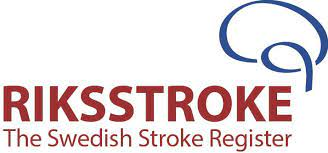 Kontakt: Fredrik Jonsson, Tel: 090-785 87 84Email: fredrik.j.jonsson@regionvasterbotten.seNationellt kvalitetsregister inom gynekologisk kirurgi, GynOp 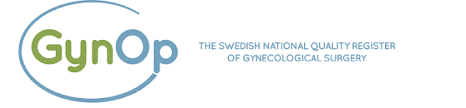 Kontakt: GynOps kansli
Tel: 090 – 785 04 64Email: gynopregistret@regionvasterbotten.seNationellt kvalitetsregistret för systembehandling av psoriasis, PsoRegKontakt: Marcus Schmitt-Egenolf, registerhållareTel: 090-785 28 75Email: marcus.schmitt-egenolf@umu.seNationellt kvalitetsregister inom bråckkirurgiSvenskt Bråckregister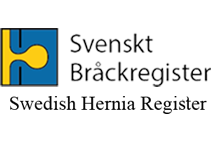 Kontakt: Marie Essgrenemail: svenskt.brackregister@vgregion.seKvalitetsregistret SveATTR(Svenska transtyretinamyloidos-registret)Kontakt: amyloidoscentrum@regionvasterbotten.se.Kvalitetsregister för Terapeutisk Aferes Kontakt: Bernd StegmayrTel: 090-785 00 00Email: bernd.stegmayr@umu.seDBS (kvalitetsregister inom deep brain stimulation) Skadedatabasen (Umeå injurydatabase)CKG (kardiovaskulär genetik)QUALIA (stressrehabilitering) Kontakt: datauttag.rcnorr@regionvasterbotten.se